О внесении изменений в приказ Министерства государственного имущества Республики Марий Эл от 24 августа 2009 г. № 41-одВ соответствии с Указом Президента Республики Марий Эл 
от 11 июня 2009 г. № 99 «Об утверждении перечня должностей государственной гражданской службы Республики Марий Эл, 
при замещении которых государственные гражданские служащие Республики Марий Эл обязаны представлять сведения о своих доходах, 
об имуществе и обязательствах имущественного характера, а также сведения о доходах, об имуществе и обязательствах имущественного характера своих супруги (супруга) и несовершеннолетних детей»,
п р и к а з ы в а ю:Перечень должностей государственной гражданской службы Республики Марий Эл в Министерстве государственного имущества Республики Марий Эл, при замещении которых государственные гражданские служащие Республики Марий Эл обязаны представлять сведения о своих доходах, об имуществе и обязательствах имущественного характера, а также сведения о доходах, об имуществе и обязательствах имущественного характера своих супруги (супруга) и несовершеннолетних детей, утвержденный приказом от 24 августа 2009 г. № 41-од 
«Об утверждении Перечня должностей государственной гражданской службы Республики Марий Эл в Министерстве государственного имущества Республики Марий Эл, при замещении которых государственные гражданские служащие Республики Марий Эл обязаны представлять сведения о своих доходах, об имуществе и обязательствах имущественного характера, а также сведения о доходах, об имуществе 
и обязательствах имущественного характера своих супруги (супруга) 
и несовершеннолетних детей» изложить в новой редакции согласно приложению.Отменить приказ Мингосимущества Республики Марий Эл 
от 18 декабря 2019 года № 25-нп «О внесении изменений в приказ Министерства государственного имущества Республики Марий Эл 
от 24 августа 2009 г. № 41-од»Признать утратившими силу: приказ Мингосимущества Республики Марий Эл от 16 октября 
2018 г. № 16-нп «О внесении изменений в некоторые приказы Министерства государственного имущества Республики Марий Эл», кроме пункта 3;приказ Мингосимущества Республики Марий Эл от 18 ноября 2019 г. № 21-нп «О внесении изменений в некоторые приказы Министерства государственного имущества Республики Марий Эл».И.о. министра								 А.В.ПлотниковПриложение «УТВЕРЖДЕН
приказом Мингосимущества 
Республики Марий Эл 
от 24 августа 2009 г. № 41-од
(в редакции приказа Мингосимущества Республики Марий Эл от 30 декабря 2019 г. № 28-нп)ПЕРЕЧЕНЬдолжностей государственной гражданской службы Республики 
Марий Эл в Министерстве государственного имущества Республики Марий Эл, при замещении которых государственные гражданские служащие Республики Марий Эл обязаны представлять сведения 
о своих доходах, об имуществе и обязательствах имущественного характера, а также сведения о доходах, об имуществе и обязательствах имущественного характера своих супруги (супруга) 
и несовершеннолетних детейНачальник отдела бухгалтерского учета и отчетности;Начальник отдела правового обеспечения;Начальник отдела реестров, управления и распоряжения государственной собственностью;Начальник отдела закупок, кадров и продаж;Начальник отдела арендных отношений и платежей;Начальник отдела аналитической и организационной работы;Начальник отдела управления и распоряжения земельными ресурсами;Заместитель начальника реестров, управления и распоряжения государственной собственностью;Заместитель начальника отдела аналитической 
и организационной работы;Заместитель начальника отдела правового обеспечения;Заместитель начальника отдела закупок, кадров и продаж;Заместитель начальника отдела арендных отношений и платежей;Заместитель начальника отдела управления и распоряжения земельными ресурсами;Советник отдела управления и распоряжения земельными ресурсами;Советник отдела правового обеспечения;Советник отдела аналитической и организационной работы (материально ответственное лицо);Советник отдела закупок, кадров и продаж;Советник отдела реестров, управления и распоряжения государственной собственностью;Консультант отдела реестров, управления и распоряжения государственной собственностью;Консультант отдела закупок, кадров и продаж;Консультант отдела бухгалтерского учета и отчетности;Консультант отдела управления и распоряжения земельными ресурсами;Главный специалист-эксперт отдела управления и распоряжения земельными ресурсами;Главный специалист - эксперт отдела реестров, управления 
и распоряжения государственной собственностью;Главный специалист - эксперт отдела закупок, кадров и продаж (осуществление закупок товаров, работ, услуг для обеспечения государственных нужд);Главный специалист-эксперт отдела правового обеспечения;Ведущий специалист - эксперт отдела реестров, управления 
и распоряжения государственной собственностью;Ведущий специалист - эксперт отдела управления 
и распоряжения земельными ресурсами.».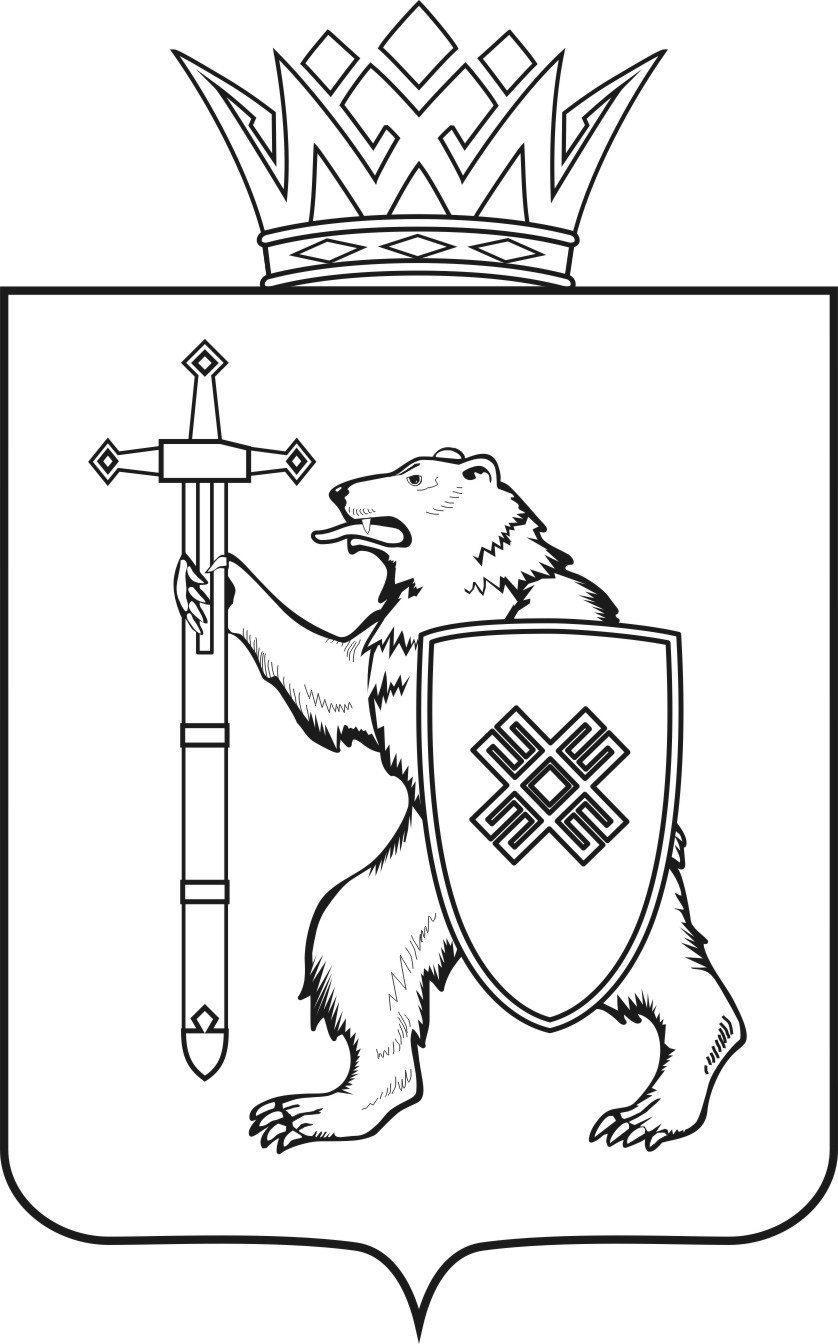 МАРИЙ ЭЛ РЕСПУБЛИКЫНКУГЫЖАНЫШ ПОГОМИНИСТЕРСТВЫЖЕШ УД Ы КМАРИЙ ЭЛ РЕСПУБЛИКЫНКУГЫЖАНЫШ ПОГОМИНИСТЕРСТВЫЖЕШ УД Ы КМИНИСТЕРСТВО 
ГОСУДАРСТВЕННОГО ИМУЩЕСТВА
РЕСПУБЛИКИ МАРИЙ ЭЛП Р И К А ЗМИНИСТЕРСТВО 
ГОСУДАРСТВЕННОГО ИМУЩЕСТВА
РЕСПУБЛИКИ МАРИЙ ЭЛП Р И К А ЗМИНИСТЕРСТВО 
ГОСУДАРСТВЕННОГО ИМУЩЕСТВА
РЕСПУБЛИКИ МАРИЙ ЭЛП Р И К А ЗМИНИСТЕРСТВО 
ГОСУДАРСТВЕННОГО ИМУЩЕСТВА
РЕСПУБЛИКИ МАРИЙ ЭЛП Р И К А ЗМИНИСТЕРСТВО 
ГОСУДАРСТВЕННОГО ИМУЩЕСТВА
РЕСПУБЛИКИ МАРИЙ ЭЛП Р И К А Зот30 декабря 2019 2019г.№ 28-нп